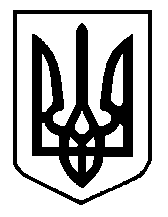 УКРАЇНАСТРІЛКІВСЬКА СІЛЬСЬКА РАДАСАМБІРСЬКОГО РАЙОНУ ЛЬВІВСЬКОЇ ОБЛАСТІ18 (позачергова) сесія 8 скликанняРІШЕННЯвід 5 квітня 2022 року	                                           №709Про внесення змін до сільського бюджетуСтрілківської сільської ради на 2022 рікКеруючись пунктом 23 статті 26, пунктом 17 частини 1 статті 43 Закону України «Про місцеве самоврядування в Україні»; відповідно до вимог Бюджетного Кодексу України, беручи до уваги звернення головних розпорядників коштів місцевого бюджету про збільшення видатків, враховуючи рекомендації постійної депутатської комісії сільської ради з питань планування фінансів, бюджету та соціально-економічного розвитку, Стрілківська сільська рада                                                     В И Р І Ш И Л А :1.	Внести зміни до пунктів 1,2,3,4 рішення Стрілківської сільської ради  від 20 грудня 2021 №570 «Про сільський бюджет Стрілківської сільської ради на 2022 рік» ( зі змінами), та викласти їх у такій редакції:  	1.1. У абзаці другому пункту 1 цифри «104782880», «103666380» та «1121500» та «505000»  замінити на цифри відповідно «105782880», «104661380» та «1121500»  та «505000» згідно з додатком 2 до цього рішення.1.2. У абзаці третьому пункту 1 «дефіцит загального фонду сільського бюджету» цифри  «692280» , «505000»  та «505000» замінити на цифри «1692280» , «505000»  та «505000» згідно з додатком 1 до цього рішення.1.3. У пункті 2  цифри «104782880», «103666380» та «1121500» та «505000»  замінити на цифри відповідно «105782880», «104661380» та «1121500»  та «505000» згідно з додатком 2 до цього рішення.1.4. Внести зміни в розподіл витрат місцевого бюджету на реалізацію місцевих/ регіональних програм, згідно з додатком 3 до цього рішення.         2.     Додатки  1,2,3 до цього рішення є його невід’ємною частиною.         3.   Контроль за виконанням даного рішення покласти на постійну комісію з питань планування фінансів, бюджету та соціально-економічного розвитку.Сільський голова                                                            Микола ДРОЗД